Supplemental Figure 1. Patient inclusion and exclusion criteria. TNBC: triple negative breast cancer; ALC: absolute lymphocyte count; nSES: neighborhood socioeconomic status.Supplemental Figure 2a and 2b. Association between minimum lymphocyte count (as percentage of total white blood cell count and absolute value) and stromal tumor infiltrating lymphocytes (sTILs), N=77. Figure 2a. sTILs were correlated with minimum % lymphocyte (p=0.02). Figure 2b. sTILs did not have a significant correlation with minimum absolute (abs) lymphocytes (p=0.36) 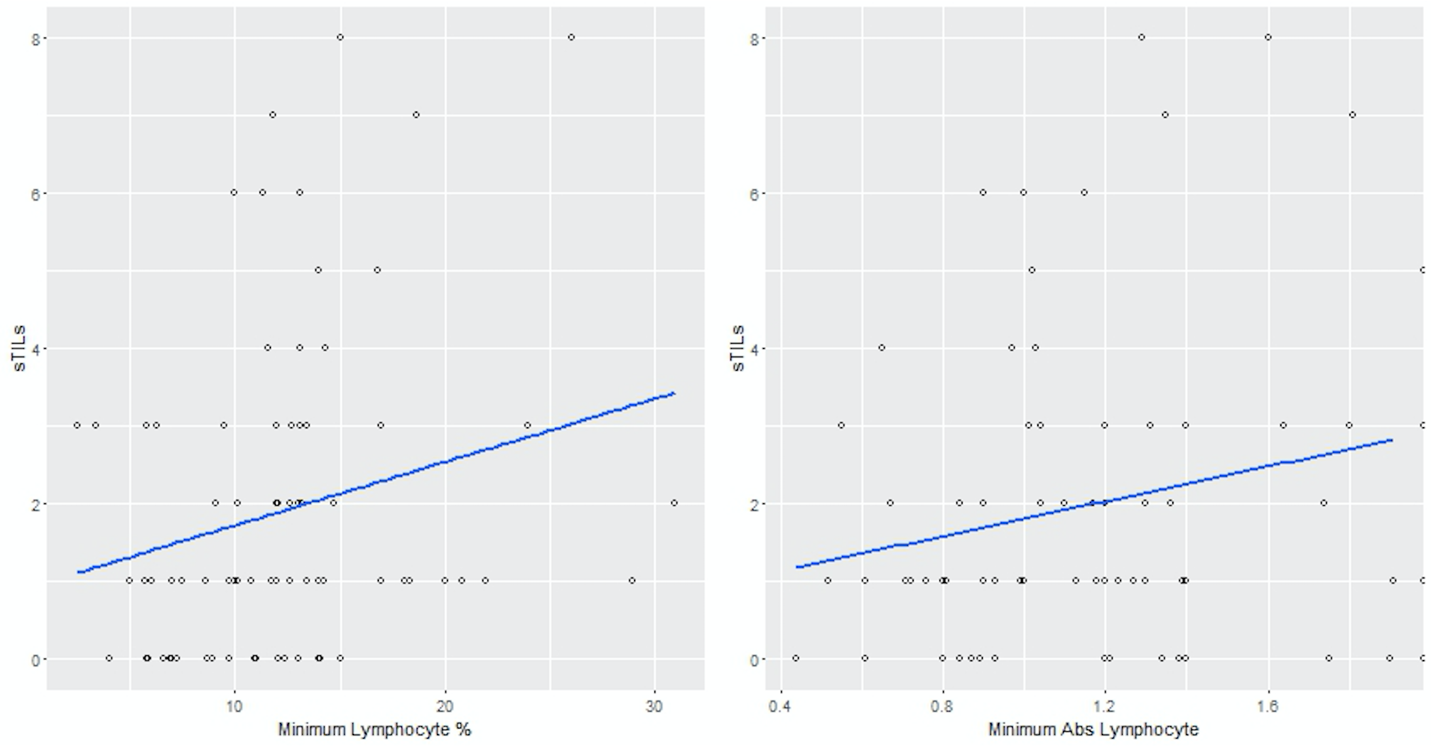 Supplemental Figure 3. Comparison between Absolute Lymphocyte Count (ALC) and percent peripheral lymphocytes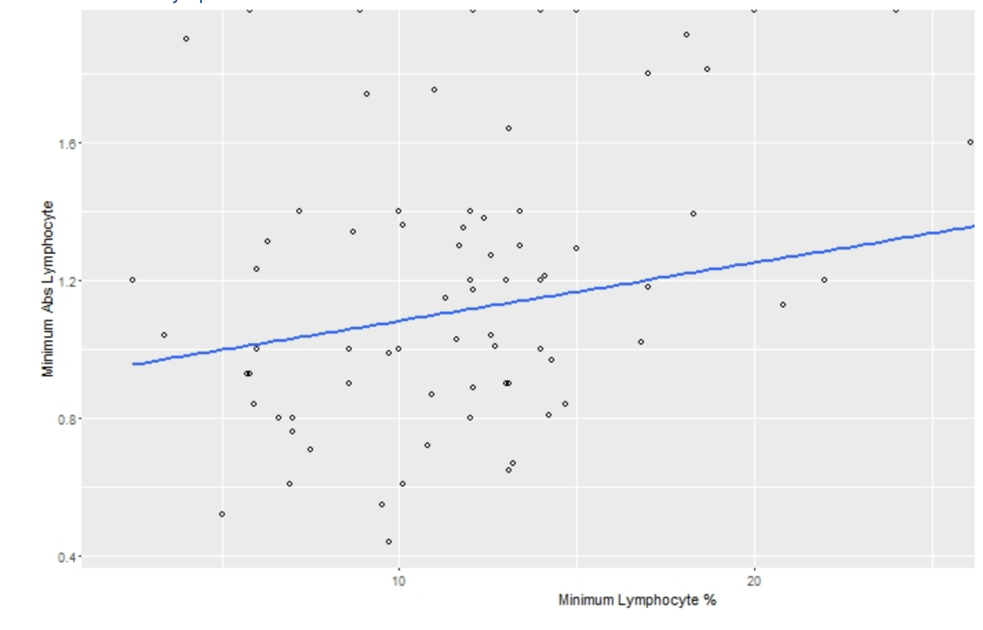 Supplemental Figure 4. Distribution of Absolute Lymphocyte Count (ALC) measures at baseline, defined as ALC value measured within the first three months of breast cancer diagnosis.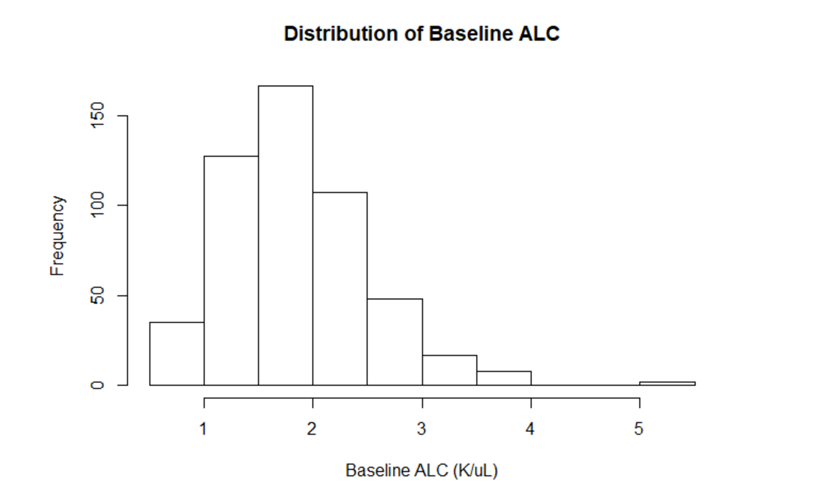 Supplemental Figure 5. Distribution of minimum Absolute Lymphocyte Count (ALC) values at any time point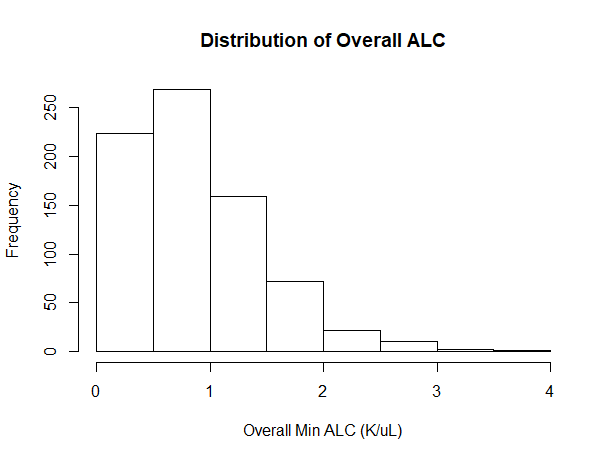 Supplemental Figure 6. Distribution of overall minimum Absolute Lymphocyte Count (ALC) over time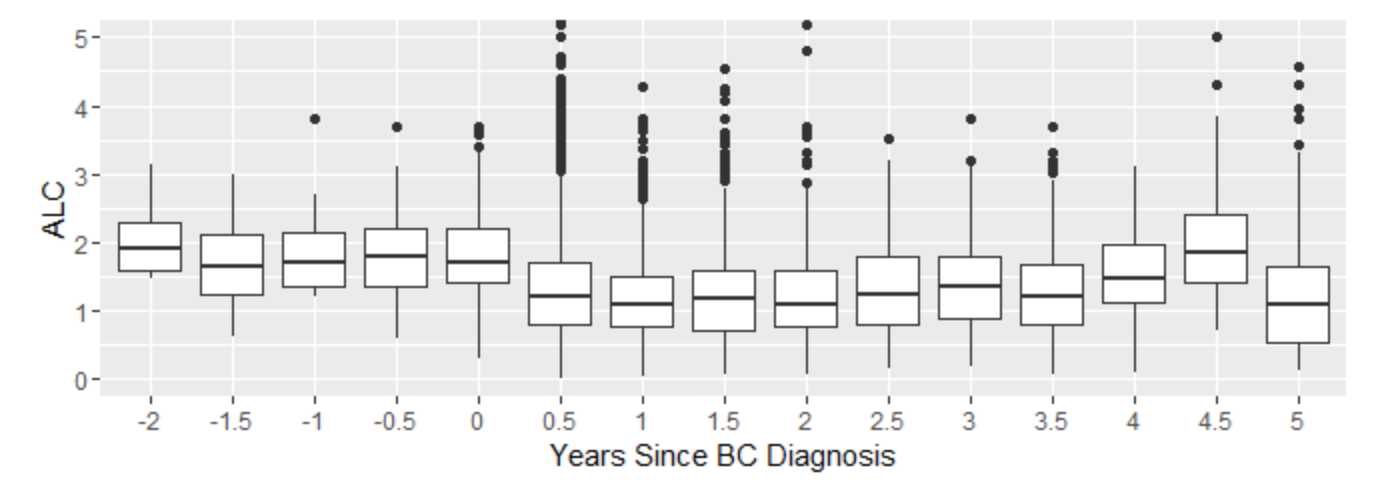 Supplemental Table 1. Multivariable analysis of predictors of lymphopenia (absolute lymphocyte count [ALC] <1K/L; n=747); statistically significant variables are in bold font.† BRCA1/2 contains an additional ‘Untested’ category.†† VUS: Variant of uncertain significance.††† ANC: absolute neutrophil count.Supplemental Table 2. Multivariable analysis of the association between minimum absolute lymphocyte count (ALC) and breast cancer-specific mortality using complete case analysis (n=747) † † Controlled for an interaction between minimum ALC and carriage of a deleterious BRCA1/2 mutation.†† BRCA1/2 contains an additional ‘Untested’ category.††† VUS: Variant of uncertain significanceSupplemental Table 3. Multivariable analysis of the association between minimum absolute lymphocyte count (ALC) and breast cancer-specific mortality using multiple imputation methods † BRCA1/2 contains an additional ‘Untested’ category.†† VUS: Variant of uncertain significance.†††  Controlled for an interaction between minimum ALC and carriage of a deleterious BRCA1/2 mutation.Supplemental Table 8. Multivariable analysis of the association between minimum percent lymphocyte count and overall mortality using complete case analysis (n=532).†BRCA1/2 contains an additional ‘Untested’ category.††  VUS: Variant of uncertain significance.††† Controlled for an interaction between minimum percent lymphocyte count and carriage of a deleterious BRCA1/2 mutation.Supplemental Table 9. Multivariable analysis of the association between minimum percent lymphocyte count and breast-cancer specific mortality using complete case analysis (n=532)†BRCA1/2 contains an additional ‘Untested’ category.†† VUS: Variant of uncertain significance.††† Controlled for an interaction between minimum percent lymphocyte count and carriage of a deleterious BRCA1/2 mutation.Odds ratio (95% confidence interval)Neoadjuvant/adjuvant chemotherapy use (versus [vs.] none)2.66 (1.72, 4.15)Radiotherapy use (vs. none)0.98 (0.71, 1.37)Neighborhood socioeoconomic status (vs. 1=lowest)1.18 (1.03, 1.36)Non-Hispanic (NH) Black (vs. NH White)0.95 (0.44, 2.10)NH Asian (vs. NH White)1.10 (0.69, 1.79)Hispanic (vs. NH White)1.13 (0.62, 2.10)Positive for deleterious mutation in BRCA1/2† (vs. negative/VUS††)1.20 (0.60, 2.45)Age at diagnosis (per year)1.00 (0.99, 1.01)Ever neutropenic (ANC < 1 K/L) ††† (vs. never neutropenic)6.05 (3.46,11.35)Stage II (vs. Stage I)0.85 (0.59, 1.22)Stage III (vs. Stage I)1.73 (1.02, 3.01)Grade 2 (vs. Grade 1)1.37 (0.52, 3.73)Grade 3 (vs. Grade 1)1.74 (0.69, 4.56)Unknown grade (vs. Grade 1)1.34 (0.42, 4.39)Hazard ratio(95% confidence interval)Minimum ALC0.02 (0.00, 0.22)Neoadjuvant/Adjuvant Chemotherapy use (versus [vs.] none)0.83 (0.70, 0.99)Radiotherapy use (vs. none)1.61 (0.70, 3.71)Neighborhood socioeconomic status (vs. 1=lowest)0.79 (0.43, 1.45)Non-Hispanic (NH) Black (vs. NH White)1.39 (0.73, 2.65)NH Asian (vs. NH White)0.99 (0.97, 1.01)Hispanic (vs. NH White)1.02 (0.63, 1.64)Positive for a deleterious BRCA1/2 mutation††  (vs. negative/VUS†††)1.38 (0.26, 7.32)Untested for a deleterious BRCA1/2 mutation††  (vs. negative/VUS†††)0.59 (0.20, 1.76)Minimum ALC x  carriage of BRCA1/2 mutation0.58 (0.30, 1.09)Minimum ALC x  untested BRCA1/2 mutation0.67 (0.44, 1.03)Age at diagnosis (per year)2.67 (1.40, 5.09)Ever neutropenic (vs. never neutropenic)7.64 (3.86, 15.14)Stage II (vs. Stage I)2.21 (0.28, 17.17)Stage III (vs. Stage I)2.99 (0.40, 22.17)Grade 2 (vs. Grade 1)1.00 (0.10, 9.88)Grade 3 (vs. Grade 1)0.26 (0.00, 18.67)Unknown grade (vs. Grade 1)10.85 (1.18,100.02)Imputed ALC (n=759)Imputed ALC and BRCA1/2 (n=1463)Hazard ratio  (95% confidence interval)Hazard ratio  (95% confidence interval)Minimum ALC0.17 (0.08, 0.36)0.17 (0.08, 0.36)Neoadjuvant/Adjuvant Chemotherapy use (versus [vs.] none)0.52 (0.27, 0.97)0.53 (0.35, 0.82)Radiotherapy use (vs. none)0.68 (0.45, 1.04)0.86 (0.65, 1.15)Neighborhood socioeconomic status(vs. 1=lowest)0.82 (0.69, 0.98)0.88 (0.78, 1.00)Non-hispanic (NH) Black (vs. NH White)1.46 (0.62, 3.43)2.02 (1.17, 3.47)NH Asian (vs. NH White)0.85 (0.46, 1.57)0.94 (0.60, 1.48)Hispanic (vs. NH White)1.49 (0.77, 2.90)2.36 (1.53, 3.64)Positive for a deleterious BRCA1/2 mutation† (vs. negative/VUS††)0.86 (0.26, 2.86)0.90 (0.41, 2.01)Minimum ALC by carriage of BRCA1/2 mutation†††1.19 (0.22, 6.34)0.67 (0.18, 2.50)Age at diagnosis (in years)1.00 (0.98, 1.02)1.00 (0.98, 1.01)Ever neutropenic (vs. never neutropenic)0.99 (0.61, 1.61)1.05 (0.71, 1.56)Stage II (vs. Stage I)2.75 (1.44, 5.26)2.34 (1.49, 3.65)Stage III (vs. Stage I)8.24 (4.12,16.45)6.40 (3.97,10.30)Grade 2 (vs. Grade 1)2.22 (0.28,17.30)3.71 (0.50,27.62)Grade 3 (vs. Grade 1)2.95 (0.39,21.98)5.10 (0.70,37.12)Unknown grade (vs. Grade 1)1.02 (0.10,10.10)5.02 (0.64,39.12)Supplemental Table 4. Multivariable analysis of the association between minimum ALC and OM with RT temporal consideration (n=747)Supplemental Table 4. Multivariable analysis of the association between minimum ALC and OM with RT temporal consideration (n=747)Supplemental Table 4. Multivariable analysis of the association between minimum ALC and OM with RT temporal consideration (n=747)Hazard ratio (95% confidence interval)Minimum (min) ALC0.24 (0.13, 0.42)Carriage of a positive BRCA1/2 mutation0.83 (0.38, 1.82)BRCA1/2 untested1.36 (0.85, 2.17)Neoadjuvant/adjuvant chemotherapy use0.63 (0.40, 1.00)Neighborhood socioeconomic status0.88 (0.77, 1.00)Non-hispanic (NH) Black1.68 (0.89, 3.15)NH Asian0.99 (0.63, 1.56)Hispanic1.19 (0.69, 2.05)Age1.01 (1.00, 1.03)Ever neutropenic0.99 (0.68, 1.46)Stage II1.48 (0.98, 2.24)Stage III4.17 (2.62, 6.65)Grade 22.93 (0.68,12.58)Grade 34.28 (1.04,17.68)Unknown Grade2.58 (0.54,12.35)Min ALC < radiotherapy (RT)0.12 (0.05, 0.30)Min ALC > RT1.45 (0.82, 2.57)Min ALC x (Min ALC < RT)4.58 (1.90,11.01)Min ALC x (Min ALC > RT)0.49 (0.20, 1.15)Supplemental Table 5. Multivariable analysis of the association between minimum ALC and BCM with RT temporal consideration (n=747)Supplemental Table 5. Multivariable analysis of the association between minimum ALC and BCM with RT temporal consideration (n=747)Hazard ratio (95% confidence interval)Minimum (min) ALC0.21 (0.10, 0.45)Carriage of a positive BRCA1/2 mutation 0.95 (0.35, 2.58)BRCA1/2 untested1.83 (0.97, 3.45)Neoadjuvant/adjuvant chemotherapy use0.61 (0.32, 1.14)Neighborhood socio-economic status0.87 (0.73, 1.03)Non-hispanic (NH) Black1.48 (0.65, 3.40)NH Asian0.79 (0.43, 1.46)Hispanic1.29 (0.68, 2.46)Age1.00 (0.98, 1.01)Ever neutropenic0.99 (0.61, 1.59)Stage II2.58 (1.35, 4.92)Stage III7.37 (3.70,14.68)Grade 22.56 (0.33,19.96)Grade 33.48 (0.47,25.93)Unknown grade1.22 (0.12,12.05)Min ALC < radiotherapy (RT)0.18 (0.06, 0.56)Min ALC > RT1.25 (0.59, 2.66)Min ALC x (min ALC < RT)3.17 (0.85,11.87)Min ALC x (min ALC > RT)0.52 (0.16, 1.71)Supplemental Table 6. Multivariable analysis of the association between minimum ALC and OM with neutropenia temporal consideration (n=747)Supplemental Table 6. Multivariable analysis of the association between minimum ALC and OM with neutropenia temporal consideration (n=747)Hazard ratio (95% confidence interval)Minimum (min) ALC0.24 (0.16, 0.36)Carriage of a positive BRCA1/2 mutation0.89 (0.41, 1.95)BRCA1/2 untested1.45 (0.91, 2.30)Neoadjuvant/adjuvant chemotherapy use0.53 (0.34, 0.83)Radiotherapy (RT) use0.74 (0.54, 1.02)Neighborhood socio-economic status0.85 (0.74, 0.97)Non-hispanic (NH) Black1.69 (0.89, 3.18)NH Asian0.98 (0.62, 1.54)Hispanic1.28 (0.74, 2.22)Age1.01 (1.00, 1.03)Stage II1.46 (0.97, 2.22)Stage III4.34 (2.74, 6.88)Grade 22.56 (0.60,10.95)Grade 33.85 (0.94,15.83)Unknown grade2.18 (0.46,10.34)Min ALC < neutropenia2.43 (0.61, 9.79)Min ALC x (min ALC < neutropenia)0.25 (0.01, 4.48)Supplemental Table 7. Multivariable analysis of the association between minimum ALC and BCM with neutropenia temporal consideration (n=747)Supplemental Table 7. Multivariable analysis of the association between minimum ALC and BCM with neutropenia temporal consideration (n=747)Hazard ratio (95% confidence interval)Minimum (min) ALC0.20 (0.12, 0.36)Carriage of a positive BRCA1/2 mutation0.99 (0.37, 2.69)BRCA1/2 untested1.88 (1.00, 3.54)Neoadjuvant/adjuvant chemotherapy use0.53 (0.29, 0.99)Radiotherapy use0.69 (0.46, 1.05)Neighborhood socio-economic status0.84 (0.71, 1.00)Nonhispanic (NH) Black1.52 (0.66, 3.49)NH Asian0.79 (0.43, 1.45)Hispanic1.33 (0.69, 2.56)Age0.99 (0.98, 1.01)Stage II2.59 (1.36, 4.93)Stage III7.76 (3.92,15.37)Grade 22.21 (0.28,17.19)Grade 33.10 (0.42,22.97)Unknown grade1.10 (0.11,10.79)Min ALC < neutropenia3.29 (0.72,15.13)min ALC x (min ALC < neutropenia)0.12 (0.00, 3.42)Hazard ratio(95% confidence interval)Minimum percent lymphocyte count0.92 (0.89, 0.94)Neoadjuvant/Adjuvant Chemotherapy use (versus [vs.] none)0.49 (0.29, 0.82)Radiotherapy use (vs. none)0.84 (0.59, 1.19)Neighborhood socioeconomic status(vs. 1=lowest)0.86 (0.74, 0.99)Non-Hispanic (NH) Black (vs. NH White)1.32 (0.64, 2.71)NH Asian (vs. NH White)0.93 (0.56, 1.54)Hispanic (vs. NH White)1.12 (0.64, 1.96)Positive for a deleterious BRCA1/2 mutation†        (vs. negative/VUS††)0.99 (0.45, 2.16)Minimum ALC by carriage of BRCA1/2 mutation†††1.74 (1.07, 2.82)Age at diagnosis (in years)1.00 (0.99, 1.02)Ever neutropenic (vs. never neutropenic)1.26 (0.84, 1.88)Stage II (vs. Stage I)1.62 (1.00, 2.61)Stage III (vs. Stage I)4.33 (2.56, 7.32)Grade 2 (vs. Grade 1)2.17 (0.49, 9.64)Grade 3 (vs. Grade 1)3.29 (0.79, 13.70)Unknown grade (vs. Grade 1)1.89 (0.37, 9.57)Hazard ratio(95% confidence interval)Minimum percent lymphocyte count0.91 (0.88, 0.95)Neoadjuvant/Adjuvant Chemotherapy use (versus [vs.] none)0.52 (0.26, 1.05)Radiotherapy use (vs. none)0.73 (0.47, 1.14)Neighborhood socioeconomic status(vs. 1=lowest)0.84 (0.70, 1.00)Non-hispanic (NH) Black (vs. NH White)1.02 (0.39, 2.69)NH Asian (vs. NH White)0.74 (0.38, 1.45)Hispanic (vs. NH White)1.17 (0.61, 2.24)Positive for a deleterious BRCA1/2 mutation†  (vs. negative/VUS††)1.24 (0.45, 3.40)Minimum ALC by carriage of BRCA1/2 mutation†††2.41 (1.23, 4.70)Age at diagnosis (in years)0.99 (0.97, 1.01)Ever neutropenic (vs. never neutropenic)1.27 (0.77, 2.09)Stage II (vs. Stage I)2.88 (1.38, 6.03)Stage III (vs. Stage I)7.98 (3.65,17.43)Grade 2 (vs. Grade 1)2.13 (0.26,17.22)Grade 3 (vs. Grade 1)2.79 (0.37,21.07)Unknown grade (vs. Grade 1)0.87 (0.08,10.06)